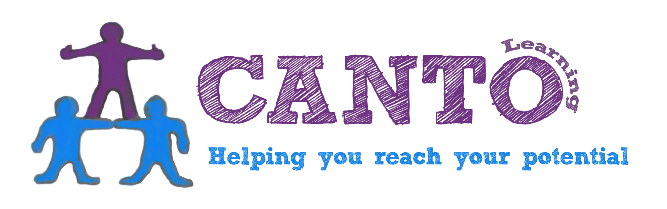 CANTO Learning LtdEnvironmental StatementCANTO Learning Ltd is committed to educating its students and staff about the importance of respecting the environment, and to promoting sustainable development. We recognise that we have a duty to prepare our students with the knowledge and skills to look after our planet, to manage the world’s resources wisely and to make a positive contribution by improving our local area. We therefore aim to develop good habits and behaviour patterns amongst staff, students and the community around us.Ratified on 10/01/20Reviewed on 19/01/2022Teaching and LearningWhat we are doing now Within the next 6 monthsAchievedIn the future (within the next 5 years)AchievedTeaching and LearningUse the college grounds, including the garden area, as a source of teaching and learning opportunities for all students (January 2020)üEnsure that sustainability is covered consistently throughout the college curriculum, including holding specific environmental days and projects throughout the year (2025)Teaching and LearningOpen workshops with an environmental focus as follows:Horticulture and a new polytunnel and potting shedA woodwork centre that recycles old pallets to create new items that can be used to support local wildlife (such as hedgehog houses, bat boxes, bird boxes and feeders) An on-line reuse shopAn onsite coffee shop and meeting room that will aim to purchase environmentally friendly products and will run meetings and activities that involve the whole community in environmental issues.(January 2020)üüüüCreate a Green TeamSet up a group of students and staff that will be known as the Green Team (June 2020)üCreate a Green TeamSupport this team so they can keep grounds free of litter by ensuring all users put rubbish into the appropriate bins(June 2020)Create a Green TeamTry to recycle as much food waste as possible using food waste bins for the Green Team to collect twice per week to empty into on site compost bins/wormeries(June 2020)Food waste bins and compostable bags were purchased for all food areas in the building. However, the disposal of waste in the compost bins created concern regarding vermin in and around the groundsCreate a Green TeamCollect rainwater for the plants on site and try to make pupils aware of the link between water use and financial cost. Help students and the wider community understand that conserving water is vital to our future(June 2020)Sourcing Water ButtsCreate a Green TeamWork with students and the wider community to hold talks on ways we can work together to make the local community more wildlife and environmentally friendly(June 2020)üWeekly Litter-picks carried out within Canto grounds and local area by student group and Trainer.Joined Facebook group Northants Litter  Wombles, as ‘Canto Litter Wombles’ to record findings and share activity.Colour specific litter-picking bags obtained from local source.Veolia (litter-picking tool and bin bag hoops) approached regarding gifting equipment. Crisp packets are collected to be taken to local ‘soft plastic’ collection points in SupermarketsüüüüüPurchasing PolicyWherever possible CANTO Learning will endeavor to use donated re-used furniture in both the college and the attached coffee shop and meeting room (January 2020)Check environmental standards of suppliers and contractors and wherever financially possible, use the suppliers with best practice, endeavouring to purchase at least some paper and other stationery that is recycled or from sustainably managed forests(June 2020)Endeavour to use environmentally friendly products, where possible, throughout the college and commit to at least looking into alternatives of items supplied etc where the current item is not environmentally friendly(2025)Purchasing PolicyEnsure that tea and coffee supplied by CANTO Coffee Shop is Fair-Trade(January 2020)Make a commitment to source resources locally where practicable(2025)Litter and wasteRe-use single sided paper where confidential information is not an issue. (June 2020)Litter and wastePhotocopy on both sides of paper, where possible(June 2020)Litter and wastePrint two pages to a sheet, where possible(June 2020)üLitter and wasteEncourage staff and students to check carefully that we are only printing essential pages(June 2020)üLitter and wasteWhere possible, ask students to share worksheets or put the work on the interactive whiteboards(June 2020)Due to pandemic sharing on holdLitter and wasteRecycle waste such as paper, metal cans, foil, and plastic bottles(June 2020)üLitter and wasteEnsure all classes have scrap paper trays and encourage the use of scrap paper instead of a clean sheet of paper, wherever possible(June 2020)Due to pandemic sharing and re-use of paper by students limited.Energy useReduce the use of individual heaters in rooms(June 2020)Make all members of the college community aware of the link between energy use and financial cost(2025)Energy useSwitch off the photocopier/printers at the end of the working day(June 2020)Advice from copier companies is that devices should not be shut down but allowed to sleep where little extra resource is used.üMake a commitment to use online shopping facilities on designated days to attempt to consolidate purchases and reduce the carbon footprint of items and resources we purchase(2025)Energy useEncourage staff and students to switch computer screens to sleep mode whenever they are left unattended(June 2020)All staff devices set to 2-3 minute sleep facility or closed.üEnergy useMonitor and report faulty equipment such as taps, heaters etc and record on an appropriate spread sheet to enable SLT to have a working list of all maintenance work required.  (June 2020)üEnergy useSwitch off lights and whiteboards in classrooms before leaving the classroom and staff areas(June 2020)üSource our utilities via the Green energy Advice Bureau to guide us towards achieving UK Net Zero targets and provide us with energy at a much lower cost.üHealthy livingüEncourage good mental health as well as physical health through our sessions as we aware this helps to avoid health problems such as obesity and heart disease and impact students’ ability to learn(2025)Healthy livingMaintain a healthy college by looking holistically at issues of exercise, activity and diet(2025)Healthy livingProvide staff and students with healthy options for break times(2025)Healthy livingProvide a secure area for staff and/or students to store their bicycles if used as a method of transport to and from college(2025)üHealthy livingPromote wellbeing for all CANTO staff through online resources and practical activities(2025)ü